Primer nivel o de familiarización: Donde el estudiante conoce pero no es capaz de producir ni utilizarlo, se expresan con las habilidades de RECONOCER, IDENTIFICAR, NOMBRAR, DETERMINAR.
2. Segundo nivel o reproducir: Aquí el educando conoce el contenido y es capaz de repetirlo. Las habilidades son DESCRIBIR, NARRAR, ENUMERAR, EXPLICAR, EXPONER, INTERPRETAR, DEFINIR, FORMULAR, REALIZAR, APLICAR.
3. Tercer nivel o producir: Aquí el estudiante está preparado para aplicar el contenido ante una situación problémica, o sea, sabe emplear el conocimiento aprendido. Las habilidades son CLASIFICAR, COMPARAR, VALORAR, REALIZAR, RESOLVER PROBLEMAS, ESTABLECER CONDUCTAS, ADOPTAR DECISIONES.
4. Cuarto nivel o crear: Capacidad del educando para enfrentar y resolver situaciones nuevas, esto se corresponde con las investigaciones científicas.
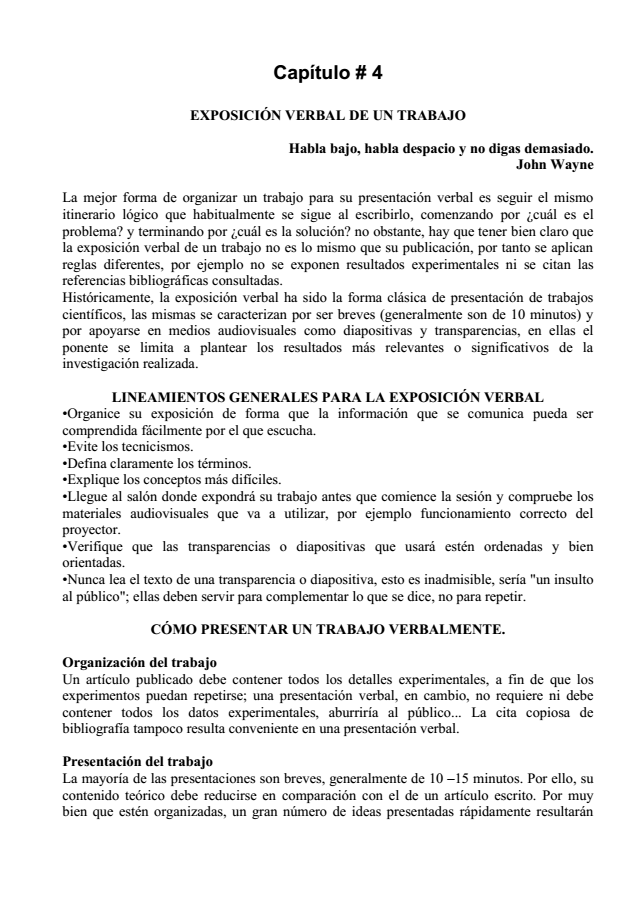 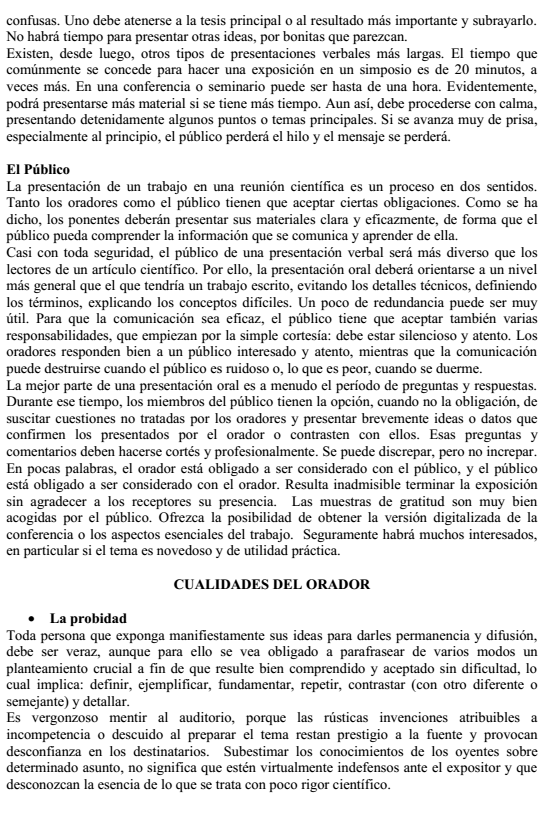 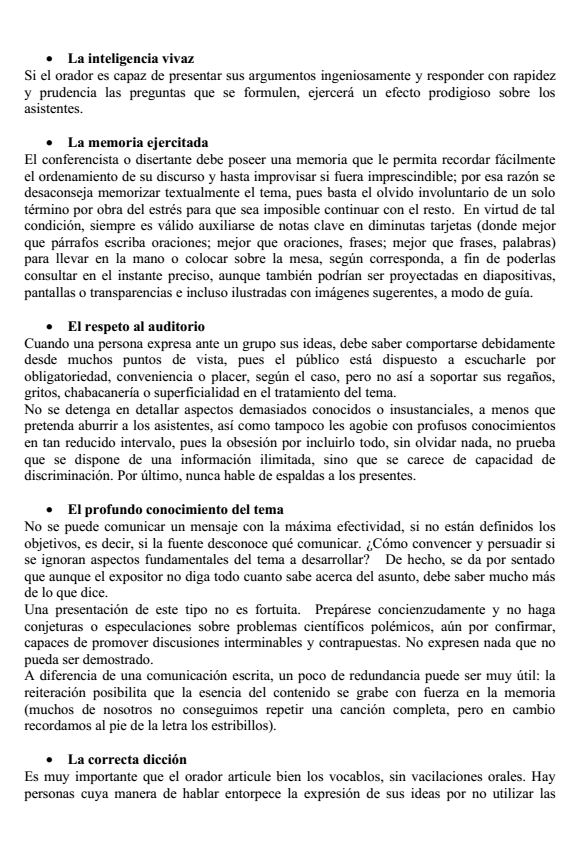 